4.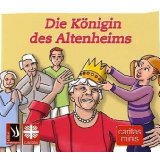 15. Die Königin im AltenheimGibt es ein Altenheim in deiner Stadt?Kennst du es?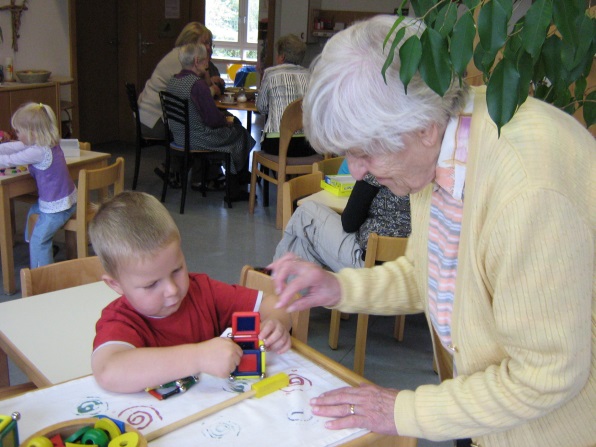 Die Bewohnerinnen des Altenheimes besuchen den Kindergarten.© Caritas, Diözese Eichstätt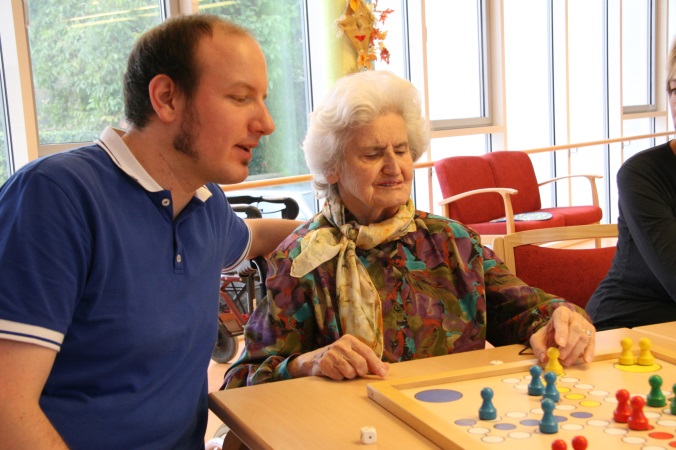  Auch im Altenheim wird gespielt.Das Altenheim in meiner Stadt heißt St. Nikolaus. Warum?_______________________________________________________________